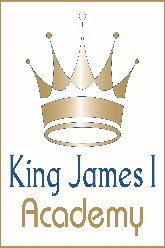 KING JAMES I ACADEMYPERSON SPECIFICATION – Director of Learning for MathematicsThe Academy is committed to safeguarding children.  All candidates will need to demonstrate a commitment to the welfare and safety of children and young people.  Any offer of employment will be conditional upon receipt of two supportive references and the successful completion of pre-employment checks.  An application to the Disclosure and Barring Service will be submitted when the successful candidate has accepted the position.Please visit the Disclosure and Barring Service Code of Practice for further information:https://assets.publishing.service.gov.uk/government/uploads/system/uploads/attachment_data/file/474742/Code_of_Practice_for_Disclosure_and_Barring_Service_Nov_15.pdfESSENTIALESSENTIALESSENTIALESSENTIALDESIRABLEDESIRABLEDESIRABLECriteria No.ATTRIBUTEStage IdentifiedCriteriaNo.ATTRIBUTEStage IdentifiedQualifications & EducationE1E2E3Degree or equivalentQualified Teacher StatusICT skillsAFAFAFD1D2D3Master’s Degree or equivalentFE/HE qualifications in related subjectsThe ability to offer motivating and challenging experiences that extend beyond the classroomAFAFAF/IN/RKnowledge & ExperienceE4E5E6E7E8E9E10E11Successful participation within a teamSuccessful teaching Mathematics experience across Key Stages helping students to achieve excellent outcomes in GCSE / other examinations.Involvement in a variety of aspects of school lifeKnowledge of Key Stage Programmes of Study / Schemes of Work for MathematicsKnowledge of generic and subject specific strategies to support raising achievementCommitment to equal opportunitiesAn awareness of the importance of effective development planning, monitoring and evaluationAn awareness of target setting and benchmarkingAF/LAAF/LA/ININAF/LA/INAF/LAINAF/LA/INAF/LA/IND4D5D6D7D8Detailed knowledge and experience of strategies to support SEND and disadvantaged students Knowledge and experience for strategies for MAT studentsInvolvement in pupil consultationExperience of teaching A’ Level Mathematics and of helping students to achieve excellent outcomes.Experience of successfully leading a team of staffAFAFAFAFAFPersonal QualitiesE12E13E14E15E16E17E18E19E20A commitment to working with a team of professionalsA commitment to lifelong learningAbility to initiate and adapt to changeEnthusiasm, perseverance and staminaSupportive and diplomaticWillingness to participate in the wider life of the AcademyExcellent attendanceAbility to set and maintain standards and commitment to providing the best for allA commitment to continuous professional developmentININ/RIN/RIN/RIN/RIN/RIN/RAF/LA/IN/RIN/RSafeguardingE21E22E23Suitable to work with childrenThe ability to form and maintain appropriate professional relationships and personal boundaries with childrenThe ability to maintain a disciplined learning environment and to support effective behaviour managementDBS/RIN/RIN/RKeyRecruitment Stage (Where evidence is identified)AFApplication Form / CertificatesLALetter of ApplicationINInterviewRReferencesDBSDisclosure and Barring Service Checks